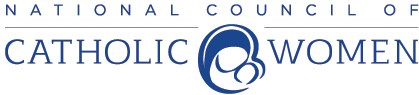 NCCW Membership FormBe the Voice of Catholic WomenWhen you join the National Council of Catholic Women, you are part of a national organization that speaks for your Catholic values and supports, empowers and educates all Catholic women in spirituality, leadership and service.NCCW Individual members also:Are represented at the biannual meetings of the United States Conference of Catholic BishopsHave access to NCCW Spirituality, Leadership and Service Commissions’ programs and resourcesAre invited to serve on NCCW Commission teams and CommitteesShare friendships with other Catholic women from all over the countryAre represented at the United Nations, The World Union of Catholic Women Organisations (WUCWO), Catholic Social Ministry Gathering, Religious Alliance Against PornographyShare in Partnerships and Collaborations with Catholic Relief Services, Cross Catholic Outreach, Center for Missing and Exploited Children, Catholic Climate CovenantCan participate in Monthly Advocacy and Leadership CallsAccess to NCCW website members’ only site Please select your membership category:Supporting Member ($100) – Benefits Include:Annual subscription to the quarterly Catholic Woman magazineEligibility to vote in NCCW elections and at the Annual Business meetingIndividual Member ($50) – Benefits Include:Annual subscription to the quarterly Catholic Woman magazineEligibility to vote in NCCW elections and at the Annual Business meetingI wish to pay for my membership by:Credit Card	Check (enclosed) made payable to NCCW check # 	Credit Card Information:MasterCard	Visa	DiscoverName as it appears on card  			                                                                                                                                                      Credit Card Number 	Expiration Date 	Security Code  	Member Information:	Enroll 	Renew 	      Member # (found on back of magazine) 	         Name 	Birthday  	Address    	City/State/Zip		 Phone 	Email  	Referral Information (for new members or members who have lapsed 1+ year):Referred by	                                   My Diocese __ __ ___ __ __ __ ___My Province __ __ __ _ ___ __ __ __ __ __ _ __ ___Please return this application with your check or credit card information to the following address: Membership Department, National Council of Catholic Women 10335-A Democracy Lane, Unit 201Fairfax VA 22030, Phone: 703.224.0990, Fax: 703.224.0991 nccw01@nccw.org